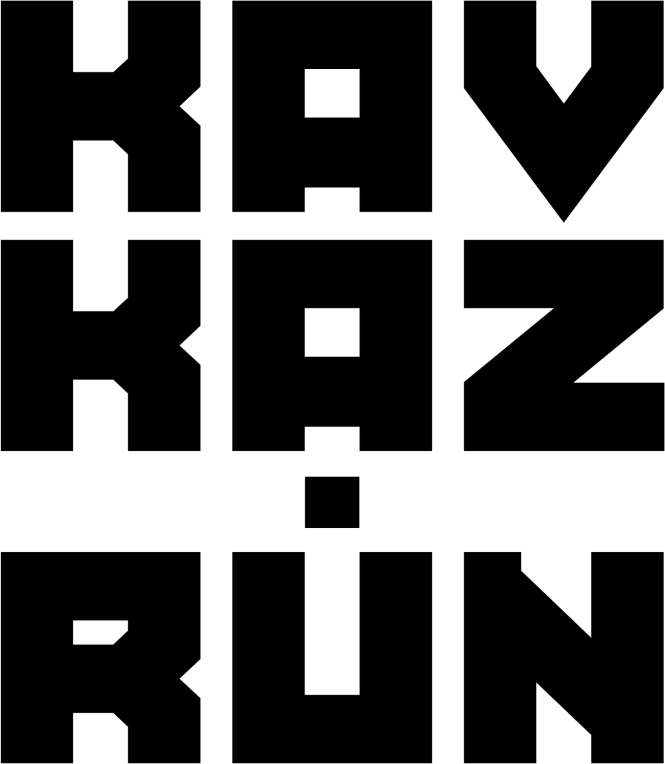         Положение о проведении легкоатлетического забега                  «Пятигорский Полумарафон KAVKAZ.RUN 2023”Утверждаю:Директор   серии   забегов   KAVKAZ.RUN_____________________   /Шоров.М.А./«_______»_____________2023г   Информация о соревновании.Общая   информация   о   соревновании.Соревнование для любителей бега Пятигорский  полумарафон KAVKAZ.RUN 2023 (далее - Забег, Мероприятие)Мероприятие включает в себя забеги на 2,5км, 5км, 10км, 21,1км, детские забеги на 500м, вертикальный забег «Машук 993» 6 км, скандинавская ходьба 2,5 км, 5 км.Даты проведения мероприятия: 22 и 23 апреля 2023г.Место проведения: Российская Федерация, г. Пятигорск, Ставропольский край.Контактный телефон: +7  (962) 494-54-54.Электронная почта: info@kavkaz.run.Руководство соревнованием.Общее руководство, организация и проведение Забега возлагается на АНО «Центр развития массового спорта «КАВКАЗ.РАН».Забег проводится при поддержке администрации г.Пятигорска».Директор мероприятия: Шоров Михаил Андреевич.Цели проведения соревнования.Пропаганда здорового образа жизни, направленного на улучшение общественного   психологического  климата и продолжительности жизни, за счет популяризации   занятий оздоровительным бегом и скандинавской ходьбой среди жителей.Вовлечения различных групп населения в регулярные занятия физической культурой и спортом.Развитие массового спорта в регионе.Повышение уровня мастерства спортсменов и стимулирование роста спортивных достижений в беге на длинные дистанции.Развитие спортивного туризма в регионе.Место и время проведения.   Дата   и   время   проведения: 22 апреля 10:00-19:00, 23 апреля  8:00 до 16:00.   Место проведения: г. Пятигорск, парк «Цветник».Информация об участии.Лимит участников на все дистанции: 1000 человек.Не   допускается   старт   одного   участника   более,   чем   в   одном   забеге   в   рамках   Мероприятия   (за   исключением   детских   стартов   и   забега «Машук 993»).Участник   самостоятельно   оценивает   уровень   своей   подготовки   и   определяет,   в   каком   забеге   он   участвует,   несет   ответственность   за   свое   физическое   состояние   и   контроль   своего   здоровья.Расходы   по   проезду,   размещению   и   питанию   несут   участники   забега.Стартовый   взнос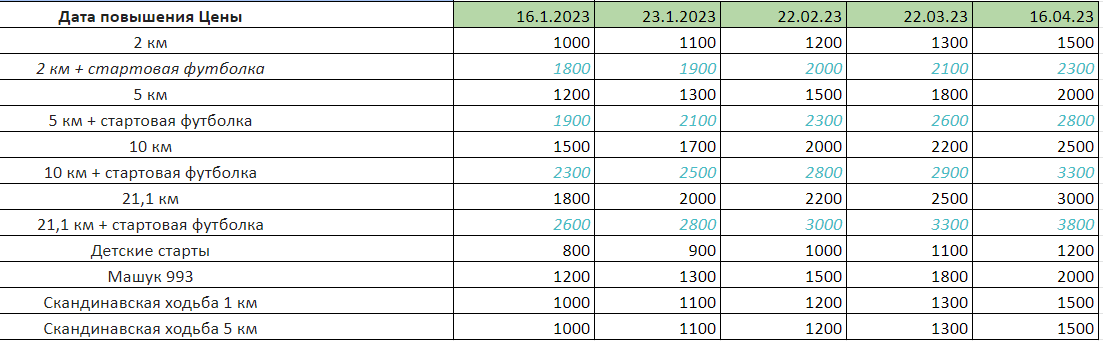 Регистрация   и   допуск   к   участию   в   соревнованииРегистрация.Зарегистрированным   считается   участник,   прошедший электронную регистрацию на сайте www.russiarunning.com.Регистрируясь   и   оплачивая   регистрационный   взнос,   участник   соглашается   на   обработку   персональных   данных.Важно!   Для   полноценной   обратной   связи   участнику   необходимо   без   ошибок   указать   номер   телефона   и   адрес   электронной   почты.   Все   новости,   изменения   и   результаты   соревнований   будут   оперативно   поступать   по   указанным   контактам.Выполняя   регистрацию   на   соревнование,   участник   принимает   Положение   о   соревновании   и   договор оферты.Регистрация   участников   на   дистанции   21,1   км,   10   км,   5   км,   2,5  км,   500   м , Машук 993, скандинавская ходьба 2,5 км, 5 км  открыта   с  16   января  2023   до  21   апреля   2023   (19:00)   на   сайте   www.russiarunning.com   ,   если,   не   достигнут   лимит   количества   участников.   Регистрация   участников   в   месте   выдачи   стартовых   пакетов   осуществляется   в   том   случае,   если   лимит   количества   участников   при   электронной   регистрации   не   достигнут,   и   завершается   за   30   минут   до   старта   каждой   дистанции   в   день   проведения   Мероприятия.Смена   дистанции   возможна   при   наличии   свободных   мест.   Для   изменения   дистанции   необходимо   направить   заявку   на   адрес   электронной   почты   info@kavkaz.run   .   В   случае   перехода   с   меньшей   на   большую   дистанцию   участник   обязан   доплатить   разницу   до   фактической   стоимости   забега   на   момент   смены   дистанции   и   оплатить   услуги   по   перерегистрации.   В   случае   перехода   с   большей   на   меньшую   дистанцию   оплачиваются   только   услуги   по   перерегистрации.Перерегистрация   на   другое   лицо   или другую дистанцию производится   до   16   апреля   2023.Стоимость   услуги   по   перерегистрации   для   участников   составляет   500   рублей.Возврат   денежных   средств,   уплаченных   в   счет   регистрационного   взноса,   не   осуществляется.Допуск   к   соревнованию.Возраст участников:К участию в детских забегах на 500 допускаются лица с 3 до 6 лет и с 7 до 10 лет;К участию в забеге на 2,5 км допускаются лица 5 лет и старше;К участию в забеге на 5 км допускаются лица 10 лет и старше;К участию в забеге на 10 км допускаются лица 14 лет и старше;К участию в забеге на 21,1 км допускаются лица 18 лет и старше;К участию в забеге «Машук 993» 6 км допускаются лица 14 лет и старше;К участию в скандинавской ходьбе на 2,5 км , 5км допускаются все желающие.Возраст   спортсменов   определяется   по   состоянию   на  22 мая   2023  года.Участники в возрасте от 3 до 17 лет включительно допускаются на Мероприятие в сопровождении взрослых – законных представителей или руководителя группы. Для допуска несовершеннолетнего участника к участию в Мероприятии законный представитель несовершеннолетнего участника обязан предоставить документ, подтверждающий полномочия законного представителя.                                   Таким документом может быть:паспорт гражданина РФ, удостоверяющий личность родителя, содержащий запись органа МВД о детях;паспорт гражданина РФ, удостоверяющий личность родителя, с предъявлением свидетельства о рождении ребёнка, если в паспорте отсутствует запись органа МВД о детях;удостоверение опекуна при предъявлении документа, удостоверяющего личность опекуна;    иные документы, подтверждающие полномочия законного представителя несовершеннолетнего участника.Согласно   Приказа Министерства здравоохранения РФ от 23 октября 2020 г. N 1144н "Об утверждении порядка организации оказания медицинской помощи лицам, занимающимся физической культурой и спортом (в том числе при подготовке и проведении физкультурных мероприятий и спортивных мероприятий), включая порядок медицинского осмотра лиц, желающих пройти спортивную подготовку, заниматься физической культурой и спортом в организациях и (или) выполнить нормативы испытаний (тестов) Всероссийского физкультурно-спортивного комплекса "Готов к труду и обороне" (ГТО)" и форм медицинских заключений о допуске к участию в физкультурных и спортивных мероприятиях" каждый   участник   должен   иметь   справку   о   состоянии   здоровья,   которая   является   основанием   для   допуска   к   соревнованиям.   Медицинская   справка   должна   содержать   печать   выдавшего   учреждения,   подпись   и   печать   врача.   В   справке   должно   быть   указано,   что   участник   «допущен   к   соревнованию   на   выбранную   им   дистанцию».   Справка   должна   быть   оформлена   не   ранее   6   месяцев   до   даты    проведения   соревнований.При   отсутствии   справки   участник   имеет   право   на   получение   стартового   пакета   без   стартового   номера   и   электронного   хронометража.При   получении   стартового   пакета   участник   обязан   подписать   заявление,   в   соответствии   с   которым   он   полностью   снимает   с   организаторов   ответственность   за   возможный   ущерб   здоровью,   полученный   им   во   время   соревнований.Получение   стартового   пакета. Участник   должен   лично   получить   стартовый   пакет. Если   участник   не   имеет возможности   самостоятельно   получить   стартовый   пакет,   по   доверенности его может получить другое лицо. Для   получения   пакета   участника   другому   лицу   необходимо   предъявить:   оригинал   доверенности   в   свободной   форме   на   имя   доверенного   лица,   удостоверение   личности   доверенного   лица,   копию   удостоверения   личности   участника. Для получения стартового пакета участник обязан предъявить: документ, удостоверяющий личность и возраст;оригинал или копию (при предъявлении оригинала) справки медицинской организации с подписью и печатью врача, в которой должно быть указано, что участник допущен к занятиям физической культурой, спортом без ограничений к соревнованиям на выбранной им дистанции; справка должна быть оформлена не ранее 22.10.2022.Личные данные (ФИО, дата рождения), указанные в документе и справке должны совпадать;По окончании бегового события медицинская справка участнику не возвращается.Фамилия, имя, отчество (при наличии) участника и дата рождения, указанные им при регистрации на сайте  https://russiarunning.com/, должны соответствовать паспортным данным. В противном случае участнику может быть отказано в допуске к беговому событию. В стартовый пакет входит:стартовый   номер   с   чипом   хронометража (чип хронометража отсутствует в детских забегах , Машук 993, скандинавской ходьбе );фирменная   экипировка (при оплате слота «+ стартовая футболка»);медаль   на   финише   (для   участников,   завершивших   дистанцию);материалы   партнеров   соревнований;комплект   булавок.Информация   по   трассе.В мероприятии предусмотрены дистанции: Бег -2,5км, 5км, 10км, 21,1км.Вертикальный забег «Машук 993» - 6км.Скандинавская ходьба – 2,5 км, 5 км. Детские забеги на 500м. Покрытие трассы – асфальт . Маршрут проходит по автомобильным дорогам г.Пятигорска. Набор   высоты:2,5 км – 50 м;5км – 100 м;10км – 200 м;21,1 км – 400 м;«Машук 993» 6км – 450 м. На   дистанциях   2,5  км,   5   км,   10   км,   21,1   км   расположены   пункты   питания,   доступные   участникам.2,5км – фрукты и вода на финише;5км – 1 пункта питания + фрукты и вода на финише;10км – 4 пункта питания + фрукты и вода на финише;21,1км – 9   пунктов питания + фрукты и вода на финише;Лимит   прохождения   трассы: 2,5км, 5 км, 10 км, 21,1 км, скандинавская ходьба – 3 часа с   момента   старта ; «Машук 993» 6км – 1 час 30 минут   с   момента   старта.Программа   мероприятия             ПРЕДВАРИТЕЛЬНАЯ  22 апреля 202310:00 - 18:00 Выдача стартовых пакетов, регистрация участников (г.Пятигорск , парк «Цветник»);14:30 – Завершение выдачи стартовых пакетов и регистрации участников детских забегов;14:45 – Массовая разминка;15.00 - Старт детских забегов;15:30 – Награждение победителей детских забегов;15:30 – Завершение выдачи стартовых пакетов и регистрации участников «Машук 993»;15:45 – Массовая разминка;15:55 – Брифинг от организаторов;16:00 – Массовый старт забега «Машук 993»;17:30 – Награждение призеров забега «Машук 993»;17:50 -  Брифинг Пятигорского полумарафона;18:00 - PastaParty и вечерний концерт.          23 апреля 2023 8:00-9:30 Выдача стартовых пакетов, регистрация участников (г.Пятигорск , парк «Цветник»);9:30 - Официальное открытие мероприятия;9:50 -  Разминка;9:55 - Построение стартовой колонны;10:00 - Старт участников на дистанции 21,1 км, 10 км , 5 км;  10:05 - Старт участников на дистанции 2,5 км;10:05 - Старт участников на дистанции «Скандинавская ходьба» – 2,5 км, 5 км;12:00 - Награждение победителей в возрастных категориях и абсолютном зачете;13:00 – Встреча последнего финишера и закрытие трассы;14:00 – Завершение мероприятия.     Регистрация   результатов.Результаты   участников   фиксируются   электронной   системой   хронометража   (кроме   участников   детских   стартов, Машук 993, скандинавской ходьбы).Предварительные   результаты   высылаются   участникам   по   SMS   в   течение   10-ти   часов   после   окончания   Забега,   если   в   анкетных   данных   участника   был   указан   номер   мобильного   телефона.Итоговые результаты каждого участника Мероприятия, преодолевшего дистанцию, на которую он был зарегистрирован, фиксируется в итоговом протоколе и публикуется на сайте www.russiarunning.com .Отсутствие   результатов   возможно   приповреждении   электронного   чипа   хронометража;размещении   стартового   номера   в   месте   отличном   от   рекомендованного;потере   стартового   номера;дисквалификации   участника.Определение   победителей   и   призеров   Забега   происходит   по   факту   прихода   на   финиш   в   соответствии   с   пунктом   №   165.24   правил   IAAF   (Международной   ассоциации   легкоатлетических   федераций).Ограничения, запреты, дисквалификация.К беговому событию не допускаются участники без стартовых номеров соответствующего бегового события.К беговому событию не допускается (в том числе дисквалифицируется) участник, находящийся в состоянии алкогольного или наркотического опьянения.Если участник не вышел на старт в установленное положением о конкретном беговом событии время, ему присваивается статус DNS (Did not start) в итоговом протоколе.Если участник не пересёк финишный створ (сошёл с дистанции), ему присваивается статус DNF (Did not finish) в итоговом протоколе.В случае дисквалификации участника ему присваивается статус DSQ (Disqualified).Причины дисквалификации:участник начал забег до официального старта;участник начал забег после закрытия зоны старта; участник прибежал к финишу после закрытия зоны финиша; участник начал забег не из зоны старта; участник преодолел дистанцию не в соответствии с разметкой трассы;участник преодолел дистанцию под стартовым номером другого участника;участник сократил дистанцию;участник преодолел дистанцию без личного стартового номера, полученного при регистрации, или скрыл стартовый номер под одеждой;участник преодолел дистанцию, на которую не был зарегистрирован;участник использовал для преодоления дистанции подручное средство передвижения (велосипед, самокат, автосредство для передвижения и др.);участник преодолел дистанцию более чем с одним номером (номером, присвоенным участнику в стартовом протоколе, и номером другого участника);участник передал стартовый номер, присвоенный ему в стартовом протоколе, другому участнику (включая те случаи, когда данный участник бежит с несколькими стартовыми номерами одновременно);отсутствие данных о прохождении контрольных точек участников в предварительном протоколе на официальном сайте;отказ участника предоставить документ, подтверждающий личность и возраст;неспортивное поведение участника.  Награждение.Возрастные   категории:Дистанция 2,5км:5-9 лет,10-17 лет,18-29 лет,30-39 лет,40-49 лет,50-59 лет60 лет и старше; Дистанция 5км:10-17 лет 18-29 лет,30-39 лет,40-49 лет,50-59 лет60 лет и старше;Дистанция 10км:14-17 лет18-29 лет,30-39 лет,40-49 лет,50-59 лет60 лет и старше;Дистанция 21,1км:18-29 лет,30-39 лет,40-49 лет,50-59 лет60 лет и старше;Награждаются   памятной   символикой   участники   в   следующих   категориях:Мужчины,   занявшие   1-3   места   в   абсолютном   зачете.Женщины,   занявшие   1-3   места   в   абсолютном   зачете.Мужчины,   занявшие   1-3   места   в   своих   возрастных   категориях.Женщины,   занявшие   1-3   места   в   своих   возрастных   категориях.Все участники, завершившие дистанцию, награждаются почетными медалями финишеров.Памятная символика вручается победителям в абсолютных и возрастных категориях в день проведения мероприятия  22 и 23 апреля 2023г. Отправка после проведения мероприятия не предусмотрена.  Протесты.В случае несогласия с результатами Соревнования участник имеет право подать протест в Оргкомитет Соревнования.Участник, желающий подать протест, должен сделать это в письменном виде в течение   одного часа после завершения дистанции или схода с неё.К протесту прилагается сумма 1000 рублей. Все связанные с Соревнованием протесты   рассматривает  Оргкомитет.В случае удовлетворения   протеста сумма 1000 рублей возвращается заявителю. Если   протест не удовлетворен, деньги не возвращаются.Официальные результаты Соревнования являются окончательными и не могут быть   оспорены.Протесты на допуск участников к Соревнованию подаются в Оргкомитет до общего   брифинга участников.  Волонтёры.Волонтеры, задействованные в Соревновании,   помогают   участникам   на   безвозмездной основе;Все   волонтеры   проходят   предварительный   инструктаж   перед   Соревнованием;Волонтеры задействованы в организации Соревнования, однако не имеют статуса организаторов Соревнования; ответственность за принятие решений относительно собственных действий по участию в Соревновании лежит на участнике;Организаторы осуществляют сбор обратной связи по работе волонтеров (в удобной для участника форме по указанным контактам и в социальных сетях).   Фото   и   видеосъёмка   на   соревновании.Организаторы   Мероприятия   осуществляют   фото и  видеосъемку   без   ограничения.   И   оставляют   за   собой   право   на   использование   полученных   ими   во   время   Мероприятия   материалов   по   своему   усмотрению   в   рамках   уставной   и   коммерческой   деятельности,   а   также   для   рекламы   беговых   событий.  Безопасность   и   медицинское   обеспечение.Безопасность   мероприятия   обеспечивается силами ЧОП и ОМВД по г.Пятигорску.Медицинское сопровождение мероприятия обеспечивается ГБУЗ «Пятигорская МССМП» согласно договора об оказании услуг. Каждый   участник   обязан   самостоятельно   следить   за   своим   здоровьем   и   проходить   медицинское   обследование   на   предмет   наличия   противопоказаний   к   длительным   физическим   нагрузкам.Участники   Забега   при   необходимости   во   время   проведения   Забега   обеспечиваются   услугами   экстренной   медицинской   помощи,   а   также   услугами   врачей   в   стартово -  финишной   зоне.Организаторы   Забега   не   несут   ответственность   за   потерю   жизни,   получение   травмы   участником,   утрату   или   повреждение   собственности   участника,   а   также   за   любой физический   ущерб   участника,   произошедшие   во   время   Забега.   Указанное   положение   действует   до,   во   время   и   после   официальных   дат   Забега.Форс-мажорные   ситуации.Беговое   событие   может   быть   отменено,   либо   в   него   могут   быть   внесены   изменения   по   причине   возникновения   чрезвычайных,   непредвиденных   и   непредотвратимых   обстоятельств,   которые   нельзя   было   разумно   ожидать,   либо   избежать   или   преодолеть,   а   также   находящихся   вне   контроля   Организаторов.К  таковым обстоятельствам, находящимся   вне   контроля   Организаторов, относятся:стихийные   бедствия   (землетрясение,   наводнение,   ураган);порывы   ветра   свыше   15   метров   в   секунду   (включительно);температура   воздуха   ниже   минус   25   или   выше   плюс   30   градусов   по   Цельсию   (включительно);количество   осадков   20   мм   и   более   за   12   часов   и   менее;события,   явления,   которые   Главное   управление   МЧС   России   по   субъекту   РФ   признает   экстренными   и   предупреждает   об   их   возможном   наступлении;пожар;   массовые   заболевания   (эпидемии);забастовки;военные   действия;террористические   акты;диверсии;ограничения   перевозок;запретительные   меры   государств;запрет   торговых   операций,   в   том   числе   с   отдельными   странами,   вследствие   принятия   международных   санкций;акты,   действия,   бездействия   органов   государственной   власти,   местного   самоуправления;другие,   не   зависящие   от   воли   Организаторов   обстоятельства.При   наступлении   или   при   угрозе   наступления   вышеуказанных   обстоятельств,   вследствие   чего   беговое   событие   подлежит   отмене   либо   изменению,   участники,   зарегистрировавшиеся   для   принятия   участия   в   беговом   событии,   уведомляются   SMS-   сообщением   на   телефонный   номер   или   письмом   на   электронный   адрес,   указанные   в   процессе   регистрации.   Стартовый   взнос   не   возвращается.  Онлайн-участие.При   желании   или   отсутствии   возможности   участвовать   в   забеге   в   г.Пятигорск,   участник   может   зарегистрироваться   на   онлайн-забег   и   пробежать   выбранную   дистанцию   в своем   городе   с   22   по   29   апреля  2023г .Для   полноценной   обратной   связи   и   для   отправки   корреспонденции   участнику   необходимо   без   ошибок   указать   Фамилию,   Имя,   Отечество,   Индекс,   Полный   почтовый   адрес,   Телефон,   e-mail   при   регистрации.Выполняя   регистрацию   на   соревнование,   спортсмен   принимает   правила,   изложенные   в   настоящем   документе.   Соблюдение   и   принятие   этих   правил   является   основным требованием   для   участия.Регистрация   участников   на   онлайн-дистанции   21,1   км,   10   км,   5   км,   2,5  км,   500   м   открыта   с   16   ноября  2023г   до   18:00   23  апреля   2023г.   на   сайте   www.russiarunning.com.   Стартовый   взнос   –   1500   рублей.Преодоленная   дистанция   должна   быть   зафиксирована   беговым   трекером   (например,   Endomondo,   STRAVA   или   любым   другим).Дистанция   должна   быть   преодолена   с   22   по   29   апреля  2023   в   удобном   для   вас   месте.Результат   с   трекера   (трек   и   основные   показатели)   необходимо   зафиксировать   на   фото   (сделать   скриншот)   и   отправить   по   адресу   online@kavkaz.run   вместе   с   вашими   ФИО.После   фиксации   результата   организатором,   каждый   участник   получает   по   почте   медаль   финишера.Рассылка   медалей   осуществляется   в   срок   15   дней   со   дня   получения   результатов.Окончание   приема   результатов   соревнования   –   29   апреля  2023   года.Настоящее   Положение   может   быть   изменено   или   его действие прекращено   Организаторами   в   одностороннем   порядке   без   предварительного   уведомления   участников   и   без   выплаты   какой-либо   компенсации   в   связи   с   этим.НАСТОЯЩЕЕ   ПОЛОЖЕНИЕ   ЯВЛЯЕТСЯ   ОФИЦИАЛЬНЫМ   ПРИГЛАШЕНИЕМ-ВЫЗОВОМ   ДЛЯ    УЧАСТИЯ   В   ЗАБЕГЕ.Приложение   1.   Образец   справки.   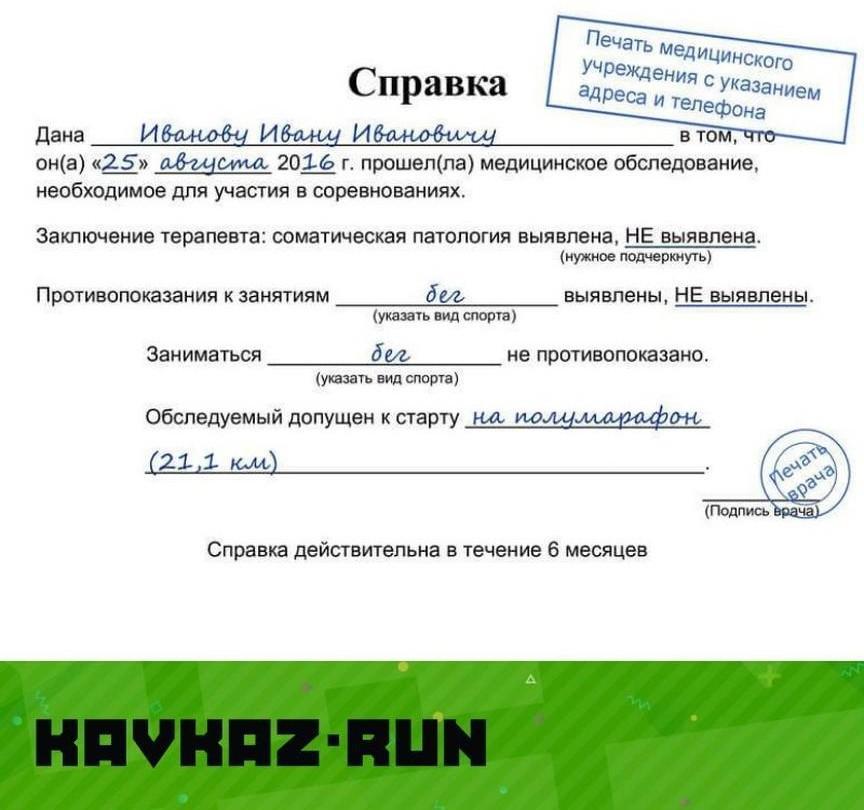 